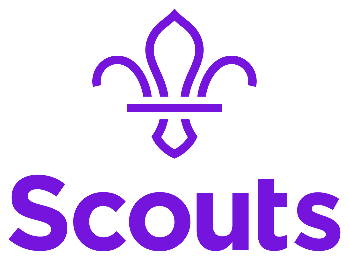 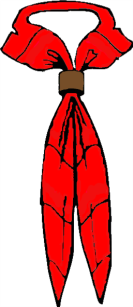 52nd Reading Scout GroupScout HQ, Northcourt Avenue, Readingwww.52ndReadingScoutGroup.org.uk